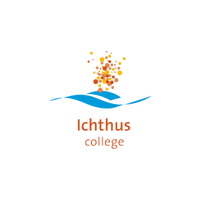 Klachtenformulier In het kader van onze klachtenprocedure verzoeken wij u gebruik te maken van dit formulier indien u uw klacht of opmerking schriftelijk kenbaar wenst te maken. Voor- en achternaam leerlingPersoonlijke naamRelatie tot leerlingAdres+huisnummerPostcode WoonplaatsTelefoonnummerE-mailadresOmschrijving klacht(en), graag een zo concreet mogelijke beschrijving van de klacht: aard en omvang van het probleem, met wie of wat, sinds wanneer, hoe vaak, etc:Gewenste oplossing of reactie, indien u al een idee heeft over een mogelijke oplossing of een reactie onzerzijds, wat zou dat dan zijn?Heeft u al telefonisch contact gehad over de klacht, met wie en wat is daar uit gekomen?Datum: 